Attraverso il presente modulo si richiede la collaborazione dell'Avis Regionale Veneto per lo svolgimento gratuito delle attività didattiche scelte. Per informazioni contattare: progettoscuola@avisveneto.it Firma dell’insegnante responsabile ____________________________________-----------------------------------------------------------------------------------------------------------------------------------AVIS Comunale di Valdagno OdVNominativo del referente per le attività nella scuola: PAOLA PERICHTEL. 0445 409300  E-MAIL. segreteria@avisvaldagno.it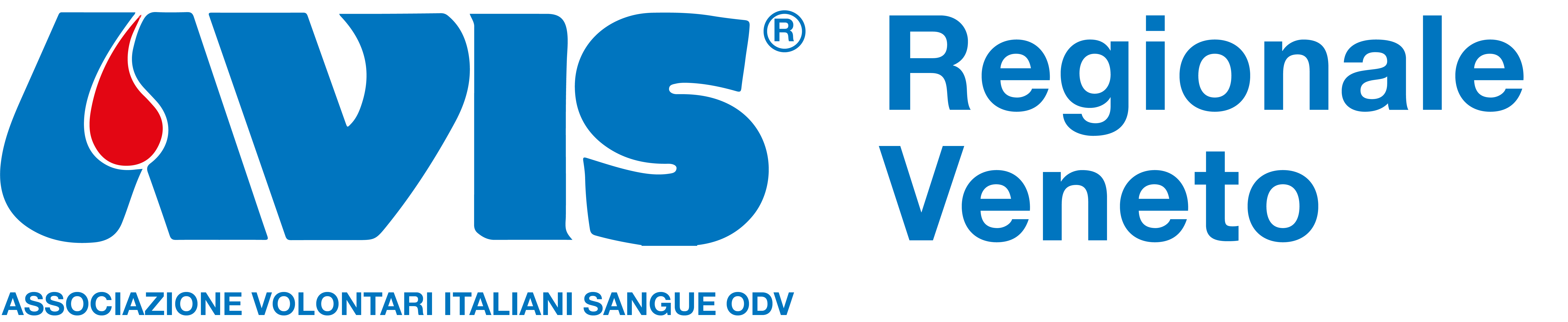 PROGETTO SCUOLA AVIS VENETO- ANNO SCOLASTICO 2023-2024MODULO DI ADESIONE SCUOLE SECONDARIE DI PRIMO GRADOIl presente modulo va compilato in ogni sua parte e spedito ad AVIS Provinciale di Vicenzaall’indirizzo mail dedicato progettoscuola.vicenza.prov@avis.it ISTITUTO COMPRENSIVONOME:TELEFONO:E-MAIL:PLESSO SPECIFICO PER IL QUALE SI RICHIEDE L’INTERVENTONOME:INDIRIZZO: TELEFONO:E-MAIL:PERIODO E GIORNI DELLA SETTIMANA IN CUI VI È MAGGIORE DISPONIBILITÀCLASSI PER CUI SI RICHIEDE L’INTERVENTOATTIVITA’ RICHIESTAIN VIAGGIO COI SENSI (tutte le classi)GIOCAVIS (tutte le classi)NUOVE STELLE ALL’ORIZZONTE (tutte le classi)TEATRO IMMAGINE (tutte le classi)L’UOMO CHE PIANTAVA GLI ALBERI (solo classe 3°)INSEGNANTE DI RIFERIMENTONOME E COGNOME:INDIRIZZO MAIL: